SUP	IAP/39A1/1RÉSOLUTION 35 (Rév.Hammamet, 2016)Désignation et durée maximale du mandat des présidents et vice-présidents
des commissions d'études du Secteur de la normalisation des télécommunications de l'UIT et du Groupe consultatif 
de la normalisation des télécommunications(Montréal, 2000; Florianópolis, 2004; Johannesburg, 2008; 
Dubaï, 2012; Hammamet, 2016)L'Assemblée mondiale de normalisation des télécommunications (Hammamet, 2016),Motifs:	La Résolution 208 (Dubaï, 2018) de la Conférence de plénipotentiaires porte sur les nominations aux fonctions de direction au sein des trois Secteurs. Le dispositif de la Résolution 208 englobe le contenu de la Résolution 35 (Rév.Hammamet, 2016) de l'AMNT. Étant donné que la Résolution 35 constitue un sous-ensemble de la Résolution 208 et que la Conférence de plénipotentiaires a reconnu la nécessité de rationaliser les Résolutions, il est proposé de supprimer la Résolution 35.______________Assemblée mondiale de normalisation 
des télécommunications (AMNT-20)
Genève, 1er-9 mars 2022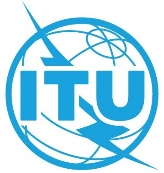 SÉANCE PLÉNIÈREAddendum 1 au
Document 39-F24 mars 2021Original: anglaisÉtats Membres de la Commission interaméricaine des télécommunications (CITEL)États Membres de la Commission interaméricaine des télécommunications (CITEL)PROPOSITION DE SUPPRESSION DE LA RÉSOLUTION 35PROPOSITION DE SUPPRESSION DE LA RÉSOLUTION 35Résumé:La Conférence de plénipotentiaires tenue en 2018 a reconnu la nécessité de rationaliser les Résolutions. Dans le cadre de cet objectif, la CITEL propose de supprimer la Résolution 35 (Rév.Hammamet, 2016) de l'AMNT.